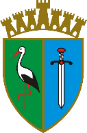 SISAČKO - MOSLAVAČKA ŽUPANIJAUpravni odjel za poljoprivredu, ruralni razvoj,zaštitu okoliša i prirodeOdsjek za ruralni razvoj i turizamNaziv i adresa Prijavitelja: ___________________________________________________________________________________________________________________________________________________________________________________________________________Ime i prezime odgovorne osobe Prijavitelja:___________________________________________________________________________		  IZJAVA O ZABRANI DVOSTRUKOG FINANCIRANJA Vezano uz prijavu za dodjelu bespovratnih potpora prema Javnom pozivu po Projektu «TURIZAM PLUS U SISAČKO-MOSLAVAČKOJ ŽUPANIJI» za dodjelu bespovratnih potpora u turizmu za 2024. godinu, pod materijalnom i kaznenom odgovornošćuI Z J A V L J U J E Mda predloženi prihvatljivi troškovi u prijavi nisu prethodno (su)financirani bespovratnim sredstvima iz bilo kojeg drugog javnog izvora (uključujući i izvore Europske unije), te se obvezujem da niti u buduće neće biti dvostruko sufinancirani iz drugih izvora. _____________________________(Mjesto, datum)							Podnositelj prijave za odobrenje potpore:                                                                                   _________________________________                                                                                                    (potpis i pečat)